Anexo 2DEPENDENCIAS Y COMITÉ DE CONTRALORÍA SOCIAL QUE SE REÚNEN  DATOS DE LA REUNIÓNDescripción del apoyo: PROGRAMA DE LA REUNIÓN.RESULTADOS DE LA REUNIÓNNecesidades expresadas por los integrantes del Comité Opiniones e inquietudes de los integrantes del Comité.Denuncias, quejas y peticiones que presentan los integrantes del Comité. ACUERDOS Y COMPROMISOS ASISTENTES EN LA REUNIÓN Nota: Esta Minuta debe estar firmada por el Responsable de Contraloría Social designado por la Instancia Ejecutora, por el representante del Comité, y un beneficiario del programa.Este documento, debe ser registrado en PDF, y capturado por el Responsable Institucional en el Sistema informático de Contraloría Social (SICS). LISTA DE ASISTENCIANombre de la Institución Educativa:Nombre de la Institución Educativa:Nombre de la Institución Educativa:UNIVERSIDAD POLITÉCNICA METROPOLITANA DE HIDALGOUNIVERSIDAD POLITÉCNICA METROPOLITANA DE HIDALGOUNIVERSIDAD POLITÉCNICA METROPOLITANA DE HIDALGODATOS DEL COMITÉ DE CONTRALORÍA SOCIALDATOS DEL COMITÉ DE CONTRALORÍA SOCIALDATOS DEL COMITÉ DE CONTRALORÍA SOCIALDATOS DEL COMITÉ DE CONTRALORÍA SOCIALDATOS DEL COMITÉ DE CONTRALORÍA SOCIALDATOS DEL COMITÉ DE CONTRALORÍA SOCIALNombre:UNIVERSIDAD POLITÉCNICA METROPOLITANA DE HIDALGO CCS-PRODEP2018UNIVERSIDAD POLITÉCNICA METROPOLITANA DE HIDALGO CCS-PRODEP2018UNIVERSIDAD POLITÉCNICA METROPOLITANA DE HIDALGO CCS-PRODEP2018UNIVERSIDAD POLITÉCNICA METROPOLITANA DE HIDALGO CCS-PRODEP2018UNIVERSIDAD POLITÉCNICA METROPOLITANA DE HIDALGO CCS-PRODEP2018Número de Registro:2019-11-S247-10-514-13-075-0001-1/12019-11-S247-10-514-13-075-0001-1/12019-11-S247-10-514-13-075-0001-1/12019-11-S247-10-514-13-075-0001-1/12019-11-S247-10-514-13-075-0001-1/1Años:Años:Años:EJERCICIO FISCAL VIGILADOEJERCICIO FISCAL VIGILADO201820182018Estado:HidalgoFecha: 11/10/2019Municipio:TolcayucaLocalidad:TolcayucaInstitución que ejecuta el programa:Universidad Politécnica Metropolitana de HidalgoUniversidad Politécnica Metropolitana de HidalgoUniversidad Politécnica Metropolitana de HidalgoNombre del Programa:PRODEP 2018PRODEP 2018PRODEP 2018Tipo de apoyo:FINANCIEROFINANCIEROFINANCIEROFortalecimiento a Cuerpos Académicos Oficio No. DSA/103.5/16/9964 (UPMDH-CA-7 Sistema y Tecnologías de la Información por un monto liberado inicial $ 300,000.00, un monto ejercido en la ministración 2018 de $ 300,000.00, UPMDH-CA-6 Animación y Efectos Visuales por un monto inicial liberado $ 183,500.00, un monto ejercido en la ministración 2018 de $ 125,500.00) con una fecha de vigencia actual de 01 de noviembre de 2018 a 31 de octubre de 2019. Fortalecimiento a Cuerpos Académicos Oficio No. DSA/103.5/16/9964 (UPMDH-CA-8 Innovación y Desarrollo Económico por un monto liberado inicial $ 259,000.00, un monto ejercido en la ministración 2018 de $ 8,155.00) con una fecha de vigencia actual de 04 de septiembre de 2017 a 04 de septiembre de 2018. (Con un monto total liberado entre los tres cuerpos de $ 742,500.00 y un monto total ejercido en la ministración 2018 de $ 491,655.00)Reconocimiento y Apoyo a Profesores de Tiempo completo con perfil deseable por un monto de $30,000.00 beneficiando a Andrés Dimas Espino en un periodo de 11 septiembre de 2017 a 10 de septiembre de 2020.Los beneficiarios se componen por género son los siguientes 4 Mujeres y 13 Hombres teniendo un total de 17 beneficiarios.Objetivo de la reunión:Distribuir el material de Difusión y Capacitación  BienvenidaRegistro de asistencia (pase de lista de asistencia) Reporte de la distribución del material de difusión  Asuntos GeneralesCierre1.- Se informa sobre la distribución de materiales de capacitación y difusión realizada en la página de la universidad, miembros de comité y beneficiarios en general.   ¿Cuántas recibió en forma escrita?¿Cuántas recibió en forma escrita?Escribir a qué se refierenDenunciasNinguna                           QuejasNingunaPeticionesNingunaACTIVIDADES FECHA RESPONSABLE Acuerdo: Se realizó la distribución de los materiales de difusión y capacitación11 de octubre de 2019Responsable de CSCompromiso Solicitar la documentación necesaria para realizar la próxima referente al seguimiento de los gastos del financiamiento   octubre de 2019Comité de Contraloría Social Institución/Comité  Nombre CargoCorreo electrónicoFirma Representante Federal (Responsable de CS)L. D. Ivonne Acosta HernándezEnlace de Contraloría Socialiacosta@upmh.edu.mxComité de Contraloría SocialGlendamira Serrano FrancoPresidentegfranco@upmh.edu.mxComité de Contraloría SocialAndrés Dimas EspinoVocal 1adimas@upmh.edu.mxOtros asistentesComentarios Adicionales: Ninguno Comentarios Adicionales: Ninguno Comentarios Adicionales: Ninguno Comentarios Adicionales: Ninguno Comentarios Adicionales: Ninguno Asesoría Capacitación Otro XMotivoConstituir el Comité de la Contraloría SocialFechaSede de la ReuniónUniversidad Politécnica Metropolitana de Hidalgo, Sala de Juntas UD1, Planta baja11-10-2019NombreGlendamira Serrano FrancoGlendamira Serrano FrancoFirmaFirmaCargoProfesor Asociado “C”Profesor Asociado “C”FirmaFirmaDependenciaUniversidad Politécnica Metropolitana de HidalgoUniversidad Politécnica Metropolitana de HidalgoSexoSexoEntidad y MunicipioHidalgo, Municipio de TolcayucaHidalgo, Municipio de TolcayucaMujer XHombreCorreo electrónicogfranco@upmh.edu.mxTeléfono y Extensión771 2474014 EXT. 123771 2474014 EXT. 123Nombre del ProgramaPRODEP 2018PRODEP 2018PRODEP 2018PRODEP 2018NombreAndrés Dimas EspinoAndrés Dimas EspinoFirmaFirmaCargoCoordinador del Programa Educativo de Licenciatura en Comercio Internacional y AduanasCoordinador del Programa Educativo de Licenciatura en Comercio Internacional y AduanasFirmaFirmaDependenciaUniversidad Politécnica Metropolitana de HidalgoUniversidad Politécnica Metropolitana de HidalgoSexoSexoEntidad y MunicipioHidalgo, Municipio de TolcayucaHidalgo, Municipio de TolcayucaMujerHombre xCorreo electrónicoadimas@upmh.edu.mxTeléfono y Extensión771 2474014 EXT. 113771 2474014 EXT. 113Nombre del ProgramaPRODEP 2018PRODEP 2018PRODEP 2018PRODEP 2018NombreIvonne Acosta HernándezIvonne Acosta HernándezFirmaFirmaCargoEncargada del Área JurídicaEncargada del Área JurídicaFirmaFirmaDependenciaUniversidad Politécnica Metropolitana de HidalgoUniversidad Politécnica Metropolitana de HidalgoSexoSexoEntidad y MunicipioHidalgo, Municipio de TolcayucaHidalgo, Municipio de TolcayucaMujer XHombreCorreo electrónicoiacostapmh@edu.mxTeléfono y Extensión771 2474014 EXT. 119771 2474014 EXT. 119Nombre del ProgramaPRODEP 2018PRODEP 2018PRODEP 2018PRODEP 2018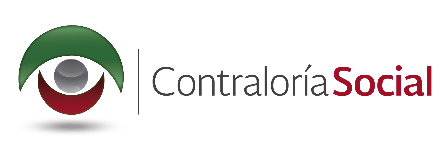 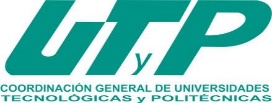 